EWANGELIADla Dzieci16.05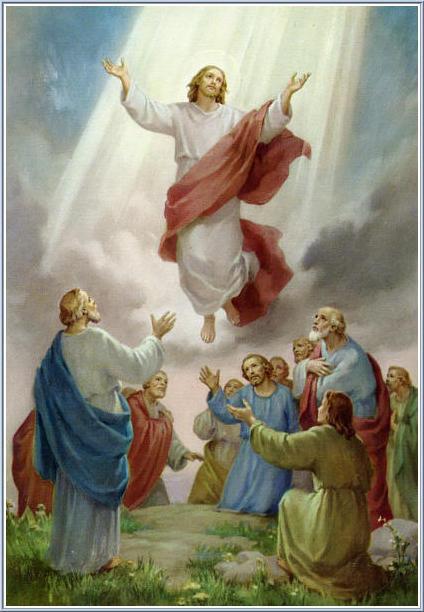 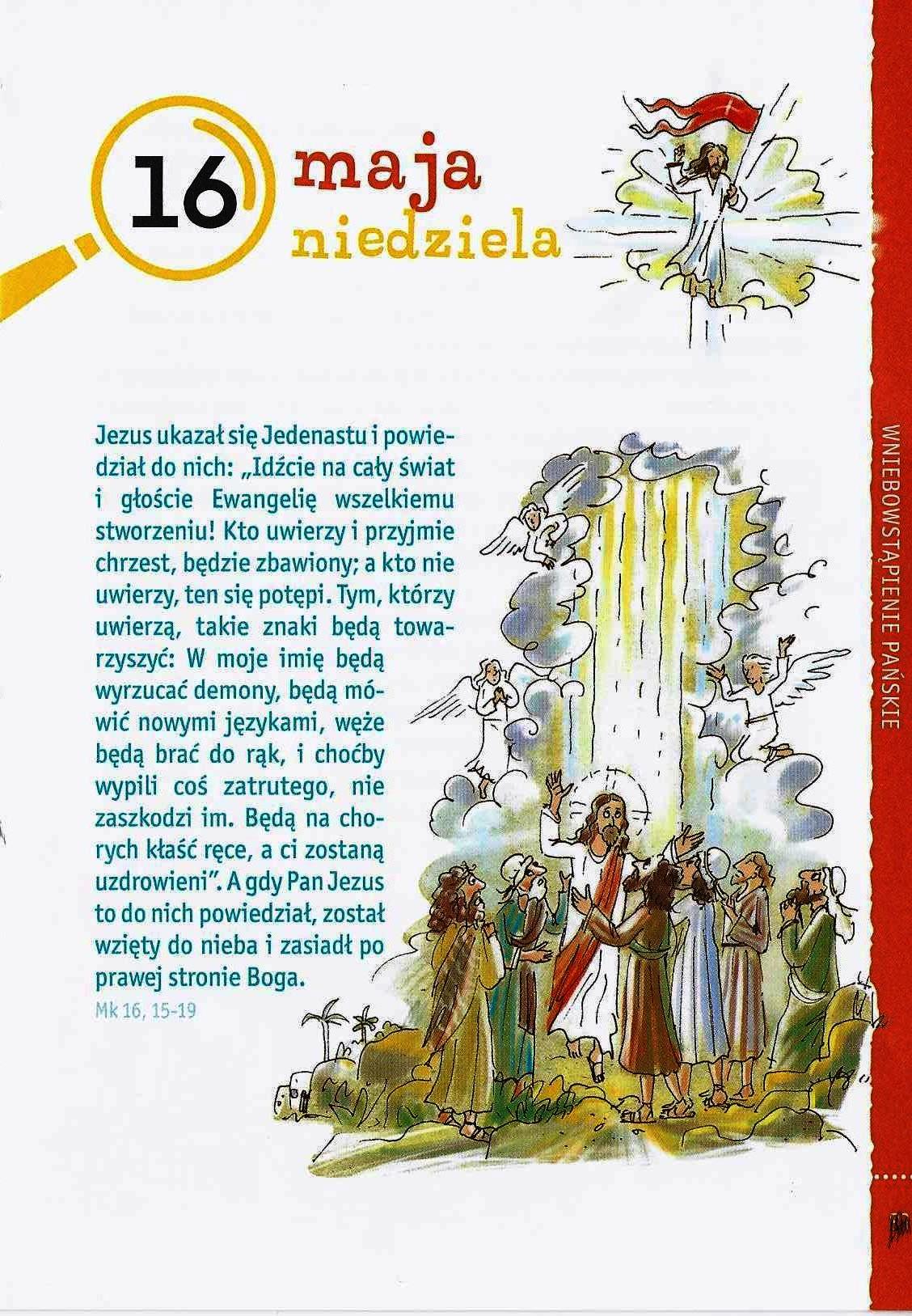 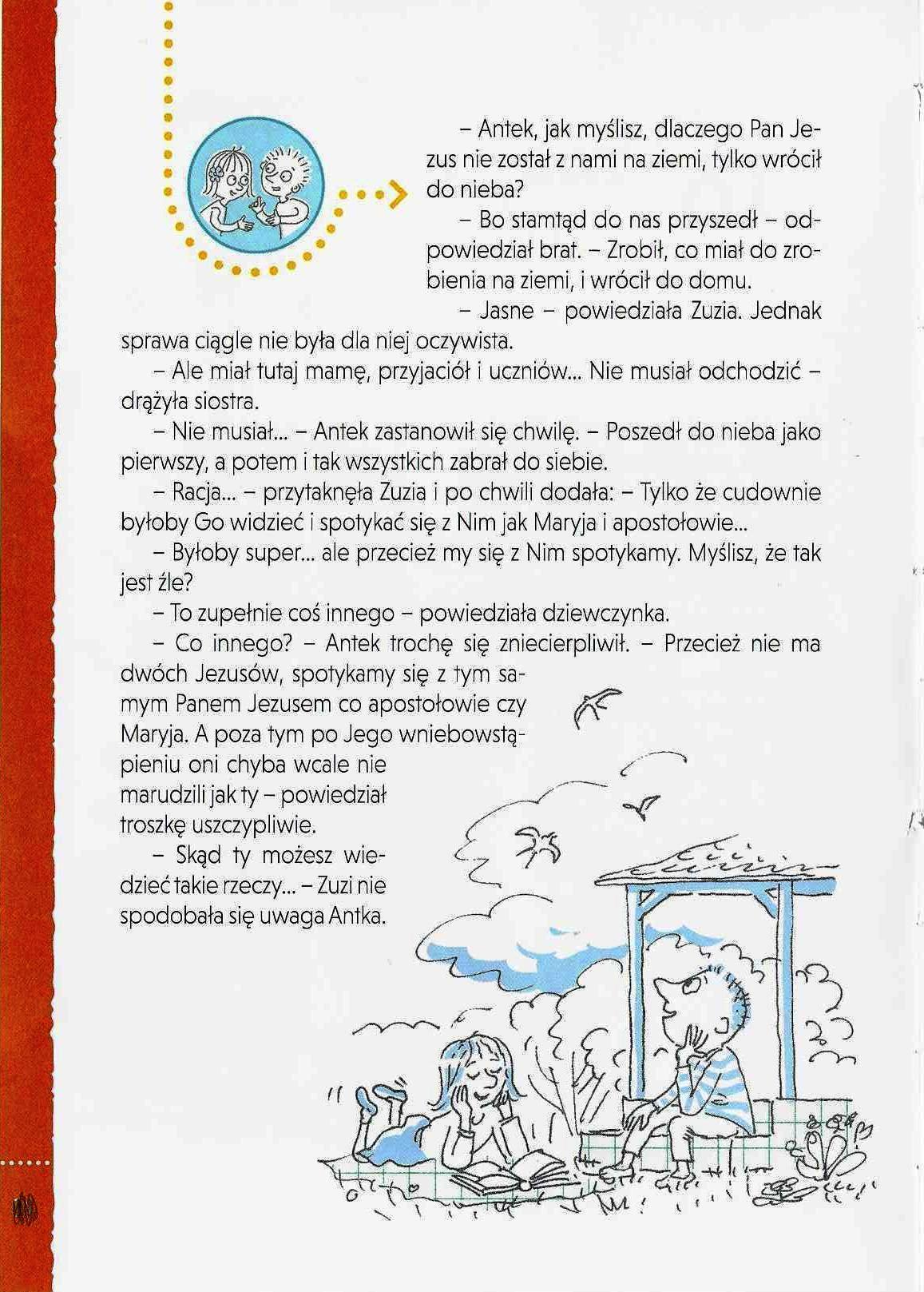 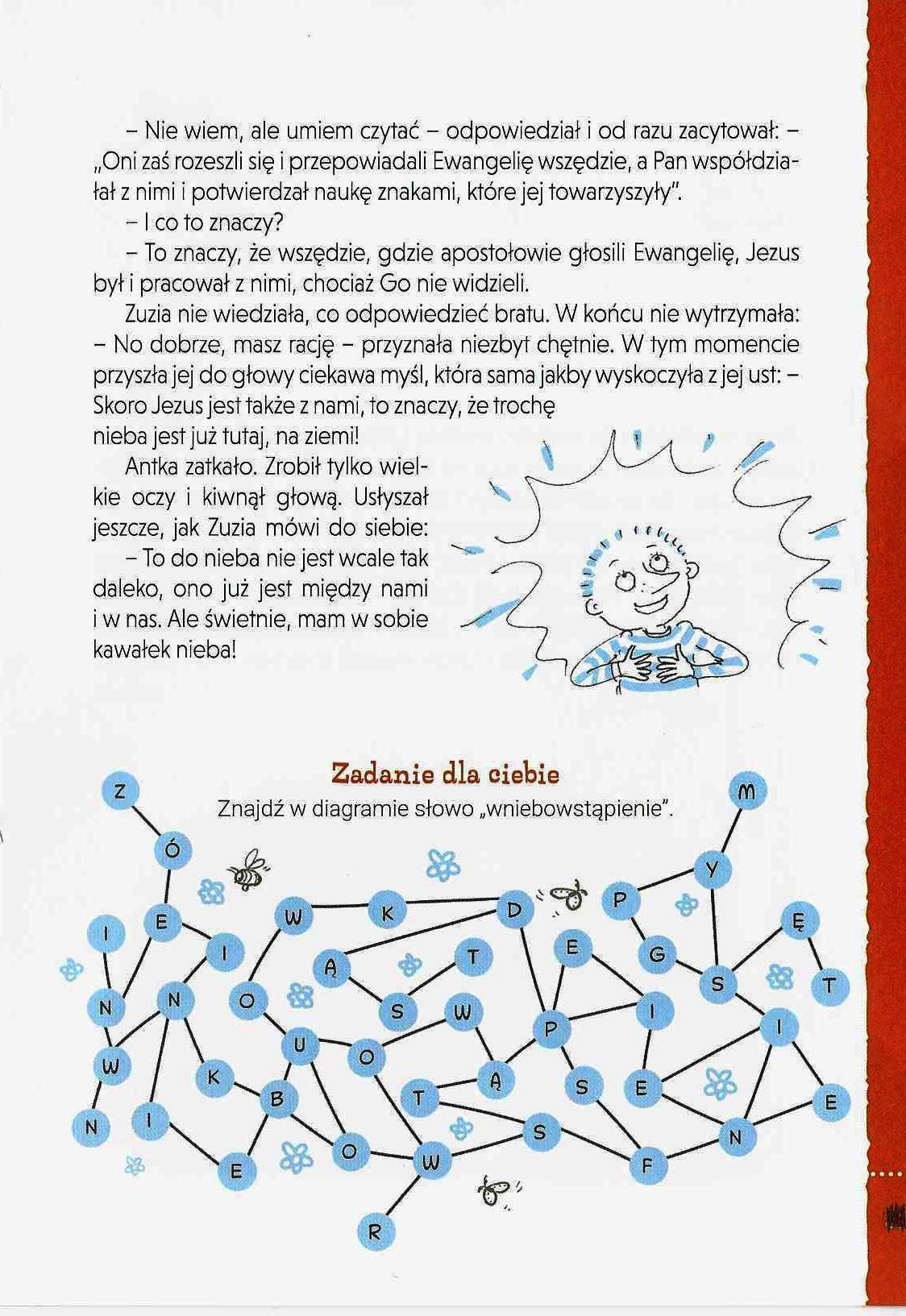 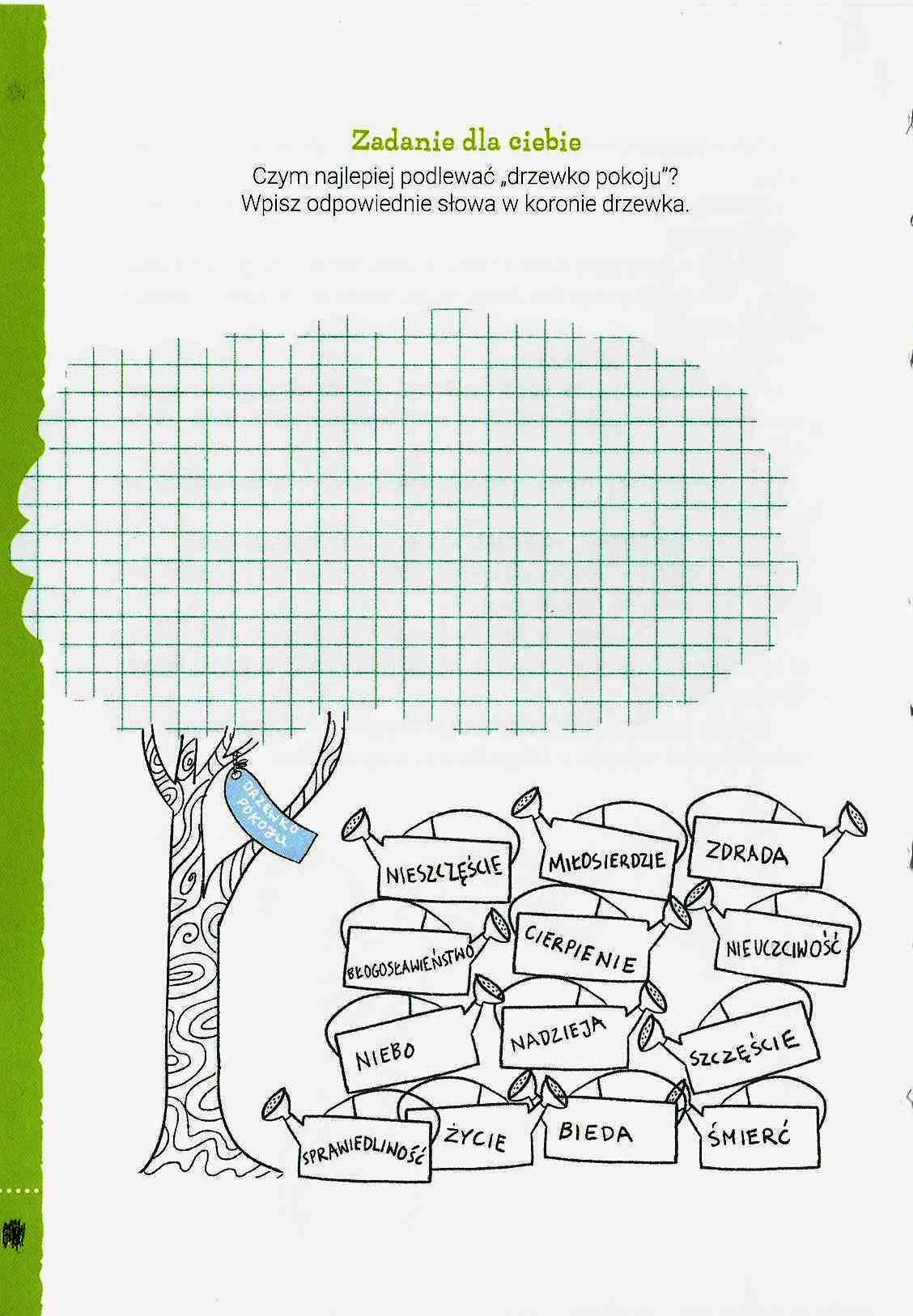 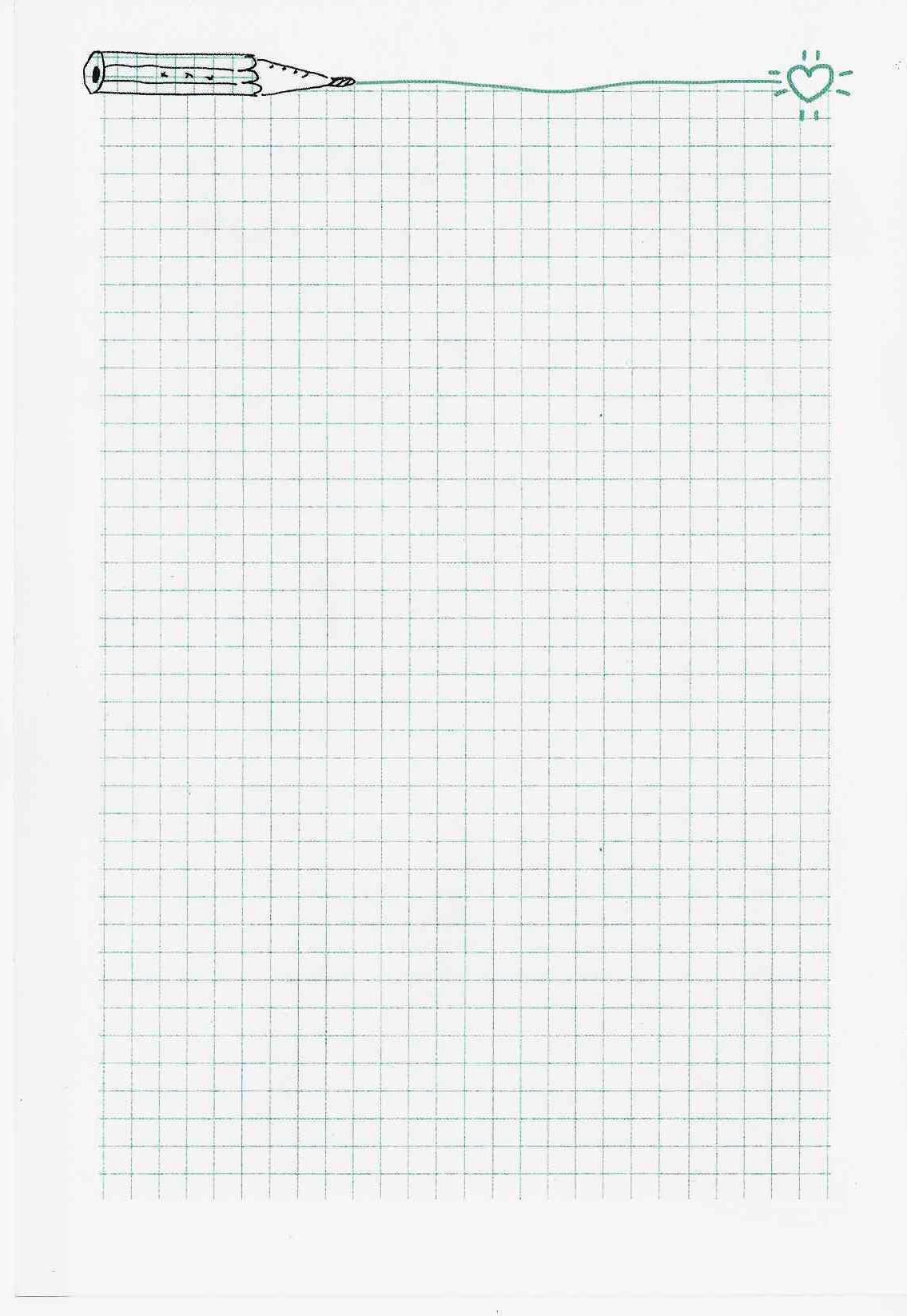 